This examiner's report concerns the above identified application.  To avoid abandonment proceedings, a proper response must be received by this office by December 13, 2018.  All correspondence respecting this application must indicate the file number.A statement in more specific terms of the goods presently underlined and designated as "(1) Backpacks, briefcases, duffle bags, luggage, organizer bags (e.g.toiletry organizer bags), wallets, messenger bags, travel bags, tote bags, toiletry bags sold empty, and reusable shopping bags (2) Clothing, namely, blazers, sport coats, bodysuits, body slips, bras, briefs, bustiers, camisole shapers, camisoles, capris, casual pants, chemises, coats, coveralls, creepers (e.g. creeper  t-shirts), crew neck shirts, t-shirts, v-neck shirts, dresses, rain pants, base layer tops, base layer bottoms, girdles, gloves, hosiery, jackets, jeans, jumpers, layettes, leggings, mittens, nightgowns, nightshirts, pajamas, panties, pantyhose, parkas, pullovers, hoodies (e.g.hooded sweatshirts), rain jackets, robes (e.g. bath robes), rompers, sarongs, scarves, underwear, shell jackets, button-up shirts, henley shirts, knit shirts, hoodies(please delete repeated entry), thermal shirts, thermal pants, shorts, skirts, sleepers (e.g. blanket sleepers), slips, snow pants, snow jackets, snow bibs, socks, sweatpants, sweatshirts, sweaters, swimsuits, tank tops, vests, wind-resistant jackets, waterproof jackets, wristbands, yoga pants, yogawear, and belts; headgear, namely, bandanas, hats, caps, cold weather headbands, earmuffs; footwear, namely, booties, boots, shoes, sneakers, hiking shoes, snow boots, and rain boots" is required.  The goods should be defined in ordinary commercial terms in compliance with the provisions of paragraph 30(a) of the Trade-marks Act.For further guidance, the applicant may wish to visit the Goods and Services Manual.  The Manual can be found on the Trade-marks website by scrolling down to the Resources heading and clicking on Publications or at www.cipo.ic.gc.ca/tm-goods or www.cipo.ic.gc.ca/tm-services.A revised application is required. Upon satisfactory compliance with the above-mentioned requirement(s), further office action will be undertaken.If the applicant has any specific questions in respect of this Office action, please contact the assigned examiner. Please note that for general inquiries, including assistance with filing of the revised application, queries about the status of an application or receipt of correspondence, you may contact our Client Service Centre toll free at 1-866-997-1936.Yours truly,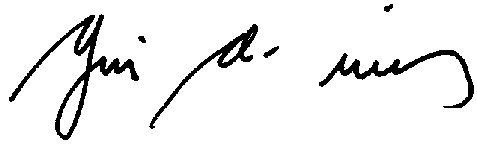 Gina NarioExamination Section/819-635-6577/fax: 819-953-247613 juin/Jun 2018Votre référence   Your FileNFAC-0081Notre référence   Our File1844407PERLEY-ROBERTSON, HILL & MCDOUGALL LLP1400 - 340 ALBERT STREETOTTAWAONTARIO K1R 0A5PERLEY-ROBERTSON, HILL & MCDOUGALL LLP1400 - 340 ALBERT STREETOTTAWAONTARIO K1R 0A5PERLEY-ROBERTSON, HILL & MCDOUGALL LLP1400 - 340 ALBERT STREETOTTAWAONTARIO K1R 0A5Attention: Marina StipanacAttention: Marina StipanacAttention: Marina StipanacRE:Trade-mark:THE NORTH FACE BLACK SERIESApplicant:The North Face Apparel Corp.